                                                                                 2018 Write-ability Fellowships
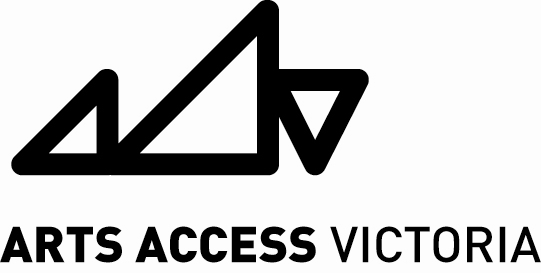 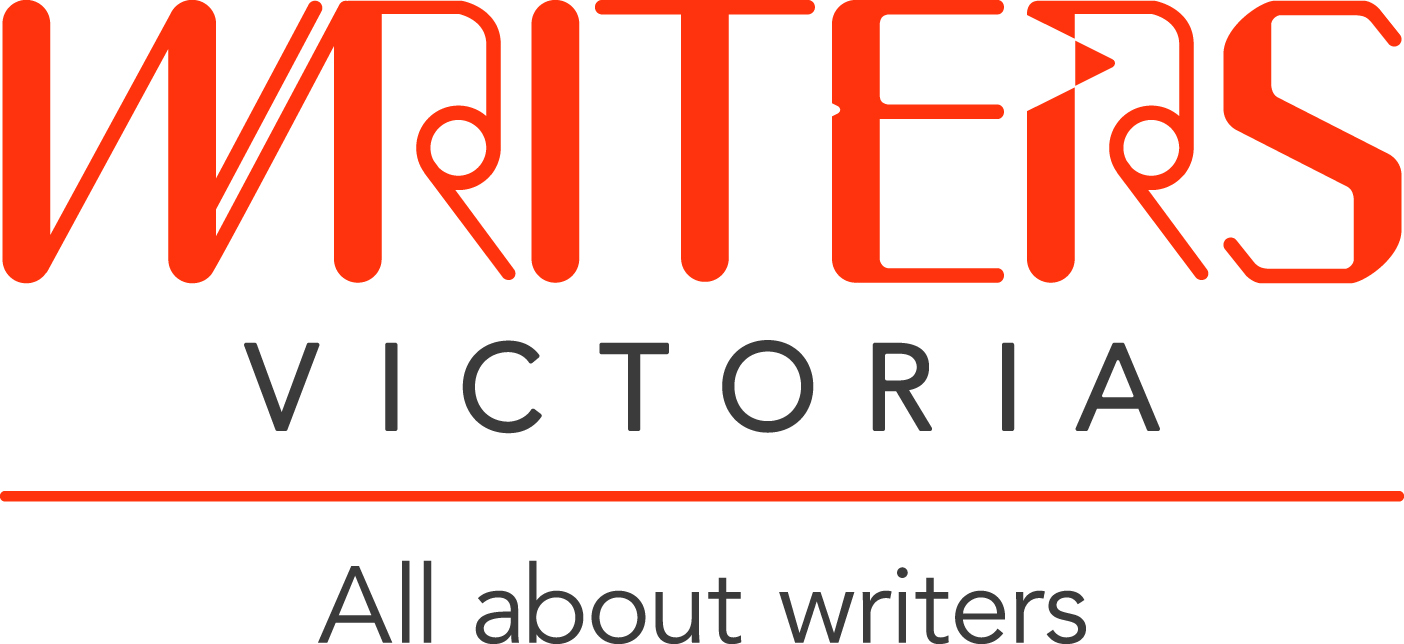 About the Write-ability FellowshipsApplications are open for the 2018 Write-ability Fellowships.  Five writers with disability will be offered professional development opportunities at Writers Victoria.  An individual Write-ability Fellowship professional development plan will be created in consultation with each of the five writers.  For example, the plan could include being matched with a professional writer for six hours of free mentoring, a Writers Victoria Manuscript Assessment, or by attending a mix of agreed course(s) or events at Writers Victoria.Writers will be asked to actively reflect, in writing, on the fellowship process throughout the duration.To be eligible, applicants must identify as an emerging writer with disability and be a resident of Victoria.Fellowships are offered to writers who have a specific piece of work that they want to develop.  This could be a draft or work-in-progress in any genre. GuidelinesFor this application, the extract of your writing will be from your proposed 2018 Write-ability Fellowship project.Each successful applicant will be required to attend an initial meeting with the Write-ability PO to develop their Write-ability Fellowship professional development plan (either in-person, by telephone, or Skype).The Write-ability Fellowships must be completed by 31 December 2018.Access requirements will be met for agreed Write-ability Fellowship activities. There will be no financial payment to Fellowship recipients.Previous Write-ability Fellows are not eligible to apply.Successful applicants agree to provide a photograph and short biography for publicity purposes.  As part of the Fellowship, extracts from successful applicant’s work extracts may be published in The Victorian Writer magazine or the Writers Victoria and Arts Access Victoria websites. Fellowships will be offered on the strength of each application. This is a competitive process. We expect there to be lots of applications and only have five fellowships to give away.How to applyTo apply, please complete and return the following by 4pm Wednesday 23 May 2018: Application form (see next page)A sample of your writing from your Write-ability Fellowship project (up to 1,000 words).You can email your application to regional@writersvictoria.org.auOr, you can post or drop off your application in person (during business hours 10am-4pm Monday to Friday) to: Writers Victoria, Level 3, The Wheeler Centre, 176 Little Lonsdale Street, Melbourne 3000.                                                                                 2018 Write-ability Fellowships
Application FormDon’t forget: to attach a sample of your writing (up to 1,000 words)About youAbout youYour nameAddressPhone NumberEmailAccess Requirements(Auslan interpretation, flat floor access, water bowl for assistance dog, etc)Eligibility Eligibility Do you identify as a person with disability?                                               □      Yes          □      NoDo you identify as a person with disability?                                               □      Yes          □      NoAre you an emerging writer?                                                                          □      Yes          □      NoAre you an emerging writer?                                                                          □      Yes          □      NoAbout your work About your work TitleType (fiction, 
non-fiction, biography, etc)GenreDescription of your manuscript or writing project:Description of your manuscript or writing project:What would you want to achieve with a Write-ability Fellowship?What would you want to achieve with a Write-ability Fellowship?